30.08.2019                                                 с.Грачевка                                                       № 451 п                               Об Общественном совете по проведению независимой оценки качества условий осуществления образовательной деятельности муниципальными образовательными организациями районаВ соответствии со статьей 95.2 Федерального закона от 29 декабря 2012 года № 273-ФЗ «Об образовании в Российской Федерации», в целях обеспечения формирования независимой системы оценки качества условий осуществления образовательной деятельности муниципальными образовательными организациями Грачевского района,  руководствуясь Уставом муниципального образования Грачевский район Оренбургской области п о с т а н о в л я ю:Утвердить:        1.1.Состав Общественного совета по проведению независимой оценки качества условий осуществления образовательной деятельности муниципальными  образовательными организациями на территории Грачевского района согласно приложению № 1;1.2.Положение об Общественном совете по проведению независимой оценки качества условий осуществления образовательной деятельности муниципальными  образовательными организациями на территории Грачевского района согласно приложению № 2.	2. Постановление администрации муниципального образования Грачевский район Оренбургской области от 20.03.2018 № 151п «О создании Общественного совета по независимой оценке качества оказания услуг образовательными организациями и об утверждении Положения об Общественном совете» признать утратившим силу.       3. Контроль за исполнением  настоящего постановления возложить на заместителя главы администрации района по социальным вопросам           Л.И. Антонову.       4. Постановление вступает в силу со дня его подписания и подлежит размещению на официальном информационном сайте администрации муниципального образования Грачевский район Оренбургской области.Глава района                                                                                    О.М. СвиридовРазослано: Антоновой Л.И., членам общественного совета, отделу образования, организационно-правовому отделу-2. 	СоставОбщественного  совета по проведению независимой оценки качества условий осуществления образовательной деятельности муниципальными  образовательными организациями района                                                                             Приложение № 2                                                                           к постановлению администрации                                                                             Грачевского района                                                                            от _________  № ____ПОЛОЖЕНИЕоб Общественном совете по проведению независимой оценки качества условий осуществления образовательной деятельности муниципальными  образовательными организациями района  Общие положения1.1. Настоящее Положение определяет задачи, компетенцию, порядок формирования и порядок деятельности Общественного совета по независимой оценке качества условий осуществления образовательной деятельности муниципальными образовательными организациями района (далее - Общественный совет).1.2.   Общественный совет является постоянно действующим совещательным органом.1.3.  Задачей Общественного совета является проведение независимой оценки качества условий осуществления образовательной деятельности образовательными организациями, подведомственными отделу образования администрации Грачевского района Оренбургской области (далее отдел образования).1.4.  Общественный совет в своей деятельности руководствуется Конституцией Российской Федерации, федеральными конституционными законами, федеральными законами, указами и распоряжениями Президента Российской Федерации, постановлениями и распоряжениями Правительства Российской Федерации, иными нормативными правовыми актами Российской Федерации, законами Оренбургской области, указами и распоряжениями Губернатора Оренбургской  области, постановлениями и распоряжениями правительства Оренбургской  области, нормативными правовыми актами Оренбургской  области и муниципального образования Грачевский район, иными правовыми актами, а также настоящим Положением.Функции Общественного совета2. Функциями Общественного совета являются:2.1.  определение перечня организаций, подведомственных отделу образования, в отношении которых проводится независимая оценка;2.2. проведение независимой оценки качества условий осуществления образовательной деятельности организациями с учетом информации, представленной оператором по таким общим критериям, как:- показатели, характеризующие открытость и доступность информации об организации, осуществляющей образовательную деятельность (далее – организации);- показатели, характеризующие комфортность условий, в которых осуществляется образовательная деятельность;- показатели, характеризующие доступность образовательной деятельности для инвалидов; - показатели, характеризующие доброжелательность, вежливость работников организации;- показатели, характеризующие удовлетворенность условиями осуществления образовательной деятельности организаций. 2.3. принятие участия в рассмотрении проекта документации о закупках работ, услуг, а также проекта муниципального контракта, заключаемого администрацией Грачевского района с организацией, которая осуществляет сбор и обобщение информации о качестве условий осуществления образовательной деятельности организациями (далее - оператор);2.4. представление   в   администрацию   Грачевского   района,   отдел   образования результатов независимой оценки качества условий осуществления  образовательной   деятельности  организациями, а  также предложений об улучшении их деятельности.Права Общественного совета3. Общественный совет имеет право:3.1. привлекать к своей работе представителей общественных объединений, осуществляющих деятельность в сфере образования,  для обсуждения и формирования результатов такой оценки;3.2. рассматривать на заседаниях вопросы в рамках своих полномочий;3.3. приглашать на свои заседания должностных лиц органов государственной власти и органов местного самоуправления, руководителей организаций, граждан.Порядок формирования Общественного совета4.1. Общественный совет формируется на основе добровольного участия граждан в его деятельности таким образом, чтобы была исключена возможность возникновения конфликта интересов.4.2. Состав Общественного совета утверждается сроком на три года. Количественный состав Общественного совета составляет не менее 5 человек. Члены Общественного совета осуществляют свою деятельность на общественных началах. При формировании Общественного совета на новый срок осуществляется изменение не менее трети его состава.4.3. В Общественный совет на правах членов могут входить представители общественных организаций различных организационно-правовых форм (за исключением политических партий), профсоюзов, национально-культурных обществ, религиозных организаций, некоммерческих организаций, предпринимательских союзов и ассоциаций, видные общественные деятели, опытные и авторитетные бывшие руководители  организаций, граждане, проживающие в Грачевском районе, деятельность которых получила широкое общественное признание.4.4. В состав Общественного совета не могут входить представители органов государственной власти и органов местного самоуправления, представители общественных объединений, осуществляющих деятельность в сфере образования, руководители (их заместители) и работники организаций, осуществляющих деятельность в указанной сфере. 4.5. В состав Общественного совета входят председатель, заместитель председателя, секретарь и члены общественного совета.4.6. Состав Общественного совета утверждается постановлением администрации муниципального образования Грачевский район.4.7.   Член Общественного совета может выйти из состава Общественного совета на основании письменного заявления.5. Порядок работы Общественного совета5. На первом заседании Общественного совета из его состава избираются председатель, заместитель председателя и секретарь.5.1. Председатель Общественного совета:- утверждает план работы, повестку заседания и список лиц, приглашенных на заседание Общественного совета;-     организует работу Общественного совета и председательствует на его заседаниях;-     подписывает протоколы заседаний и другие документы, исходящие от общественного совета;-     вносит предложения в администрацию Грачевского района по вопросу внесения изменений в состав Общественного совета и в настоящее Положение;- осуществляет    иные    полномочия    по    обеспечению деятельности Общественного совета.5.2. Заместитель председателя Общественного совета:-   председательствует на заседаниях Общественного совета в случае
отсутствия председателя Общественного совета;- участвует в организации работы Общественного совета и подготовке
планов работы Общественного совета.5.3. Секретарь Общественного совета:-   ведет протокол заседания Общественного совета;-   уведомляет членов Общественного совета о дате и времени предстоящего заседания;- готовит проекты решений Общественного совета и иных документов, исходящих от Общественного совета.5.4. Члены Общественного совета имеют право:- вносить предложения по формированию повестки заседаний Общественного совета;-   вносить предложения в план работы Общественного совета;-   предлагать кандидатуры для участия в заседаниях Общественного совета;-   участвовать в подготовке материалов к заседаниям Общественного совета;-   высказывать особое мнение по вопросам, рассматриваемым на заседаниях Общественного совета;-      осуществлять иные полномочия в рамках деятельности Общественного совета.5.5. Общественный совет осуществляет свою деятельность в соответствии с планом работы на очередной календарный год.5.6.  Основной формой деятельности Общественного совета являются заседания.5.7.   Очередные заседания Общественного совета проводятся не реже одного раза в квартал в соответствии с планом работы Общественного совета.5.8.  Внеочередное заседание Общественного совета проводится по решению председателя Общественного совета.5.9.  Члены Общественного совета лично участвуют в заседаниях Общественного совета.5.10. Заседание Общественного совета считается правомочным, если в нем участвуют не менее половины членов Общественного совета.5.11.  Решения Общественного совета по вопросам, рассматриваемым на его заседаниях, принимаются открытым голосованием простым большинством голосов.5.12. При равенстве голосов членов Общественного совета голос
председателя Общественного совета (его заместителя в случае отсутствия
председателя) является решающим.5.13.  Решения, принятые на заседаниях Общественного совета, оформляются протоколом заседания Общественного совета. 5.14.  Члены Общественного совета, не согласные с принятыми на заседании решениями, могут письменно изложить свое особое мнение, которое приобщается к протоколу заседания.5.15. В заседаниях Общественного совета могут участвовать иные лица, не являющиеся членами Общественного совета, без права голоса, по решению Общественного совета.5.16. Заседания Общественного совета являются открытыми для представителей средств массовой информации с учетом требований законодательства Российской Федерации о защите государственной и иной охраняемой законом тайны, а также соблюдения прав граждан и юридических лиц.5.17.  Информация о результатах независимой оценки качества условий осуществления образовательной деятельности размещается  на официальных сайтах администрации Грачевского района, отдела образования и на официальном сайте для размещения информации о государственных и муниципальных учреждениях в сети «Интернет».5.18. В документацию Общественного совета входят:- ежегодные планы мероприятий Общественного совета;- протоколы заседаний Общественного совета;- материалы обсуждаемых вопросов (доклады, выступления, информационные и аналитические справки, письменные заявления и инициативы и др.);- материалы независимой оценки качества условий осуществления образовательной деятельности образовательными организациями.Срок хранения документации 5 лет. 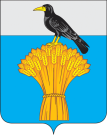 АДМИНИСТРАЦИЯ   МУНИЦИПАЛЬНОГО ОБРАЗОВАНИЯГРАЧЕВСКИЙ  РАЙОН ОРЕНБУРГСКОЙ ОБЛАСТИП О С Т А Н О В Л Е Н И ЕПриложение № 1к постановлениюадминистрации района от 30.08.2019 № 451 п1.Абаева Ирина Александровна Председатель  Грачевской районной организации Оренбургской областной общественной организации профсоюза работников народного образования и науки РФ 2.Болдырева Мария ВладимировнаПредседатель Молодежной палаты3.Дяглева Ольга ДжорджевнаВетеран профсоюзного движения работников образования  4.Космынин Владимир ИвановичРедактор газеты «Призыв» 5.Иванова Галина МихайловнаПредседатель Грачевской местной организации Оренбургской областной общественной организации «Всероссийское общество инвалидов» 